BUSINESS INFORMATIONCredit AND Bank INFORMATIONBUSINESS/TRADE REFERENCESagreementAll invoices are to be paid according to the terms granted after the credit review has been performed. A late fee of 1.5% will be added to invoices not paid within the granted terms. Sales Tax will be applied to all Washington State invoices until a valid Resale Certificate has been received. Claims arising from invoices must be made within seven working days.By submitting this application, you authorize  to make inquiries into the banking and business/trade references that you have supplied.SIGNATURES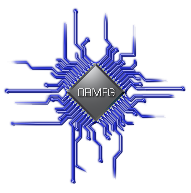 Out of the Box ManufacturingNew Customer Information And Credit Application FormBusiness Name:Sales Contact:Name:E-Mail:Phone:Accounting Contact:Name:E-Mail:Phone:Ship to Address:Bill to Address:Tax Status:Please Check the applicable BoxTaxableNon-TaxableA copy of the Company Resale Certificate is required for Non-Tax statusNon-TaxableA copy of the Company Resale Certificate is required for Non-Tax statusPreferred Shipping Method:Carrier:Carrier:Account Number:Special Requirements:Date business commencedBank name:How long at current address?Bank addressCity, State ZIP Code Sole proprietorship Partnership Corporation OtherPhone Sole proprietorship Partnership Corporation OtherAccount number Sole proprietorship Partnership Corporation OtherType of accountSavings  Checking  OtherPreferred Payment Method:Requested Terms:Company namePhoneAddressFaxCity, State ZIP CodeE-mailNature of Business RelationshipOtherCompany namePhoneAddressFaxCity, State ZIP CodeE-mailNature of Business RelationshipOtherCompany namePhoneAddressFaxCity, State ZIP CodeE-mailNature of Business RelationshipOtherSignatureSignatureName and TitleName and TitleDateDate